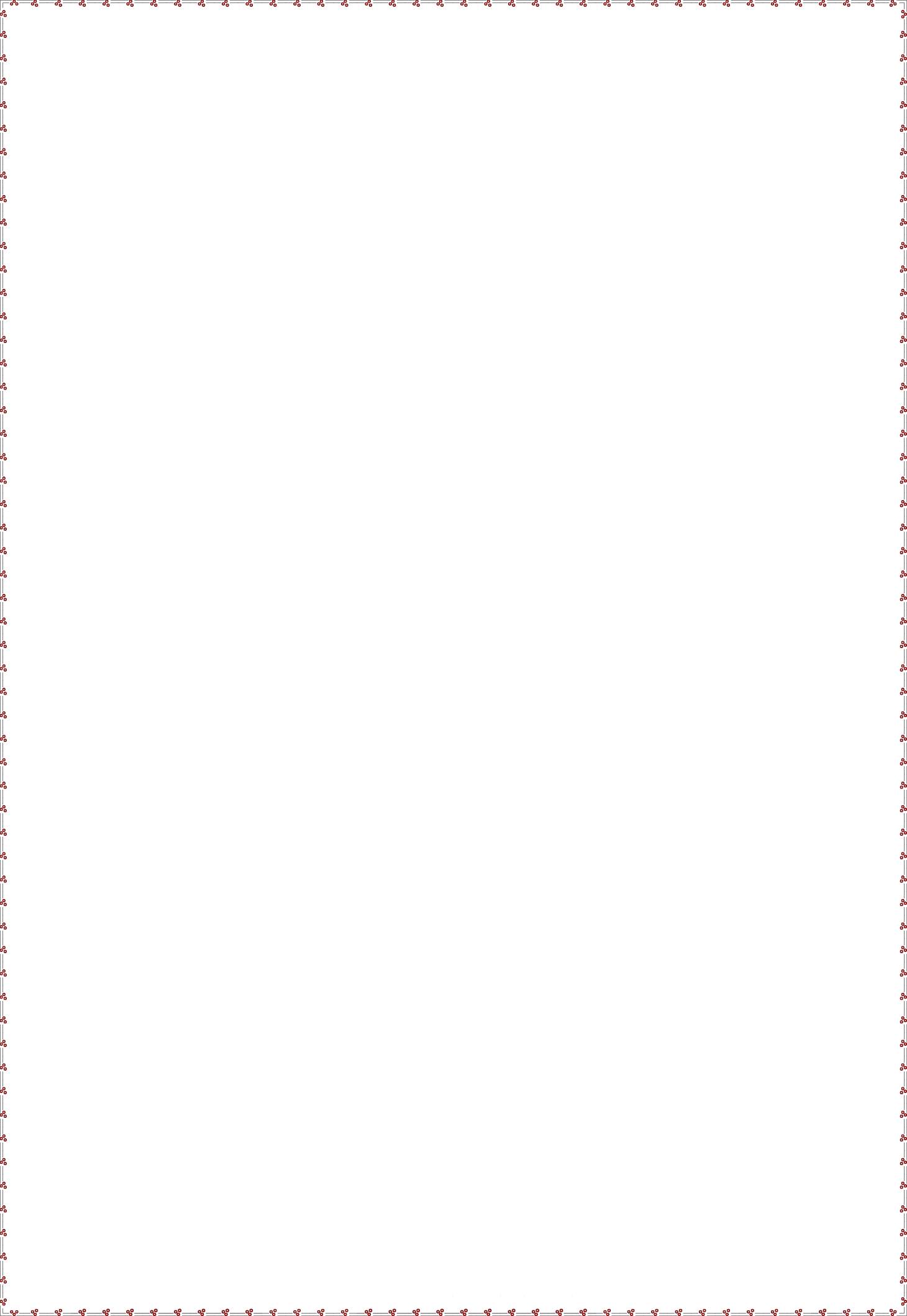 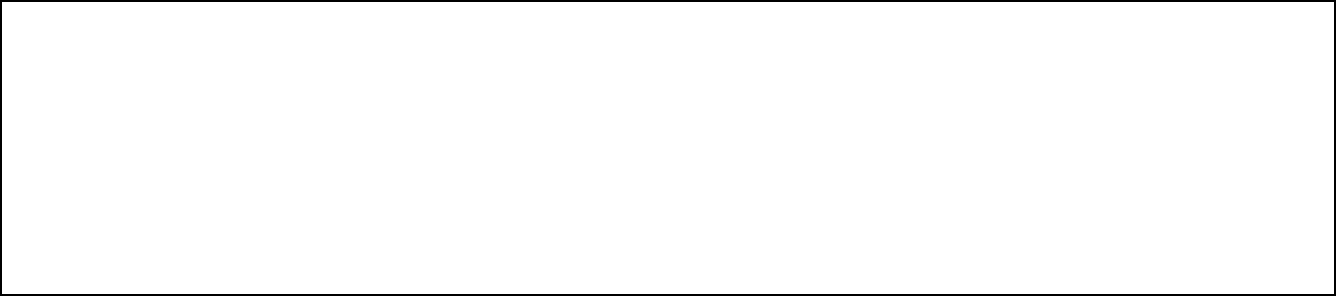 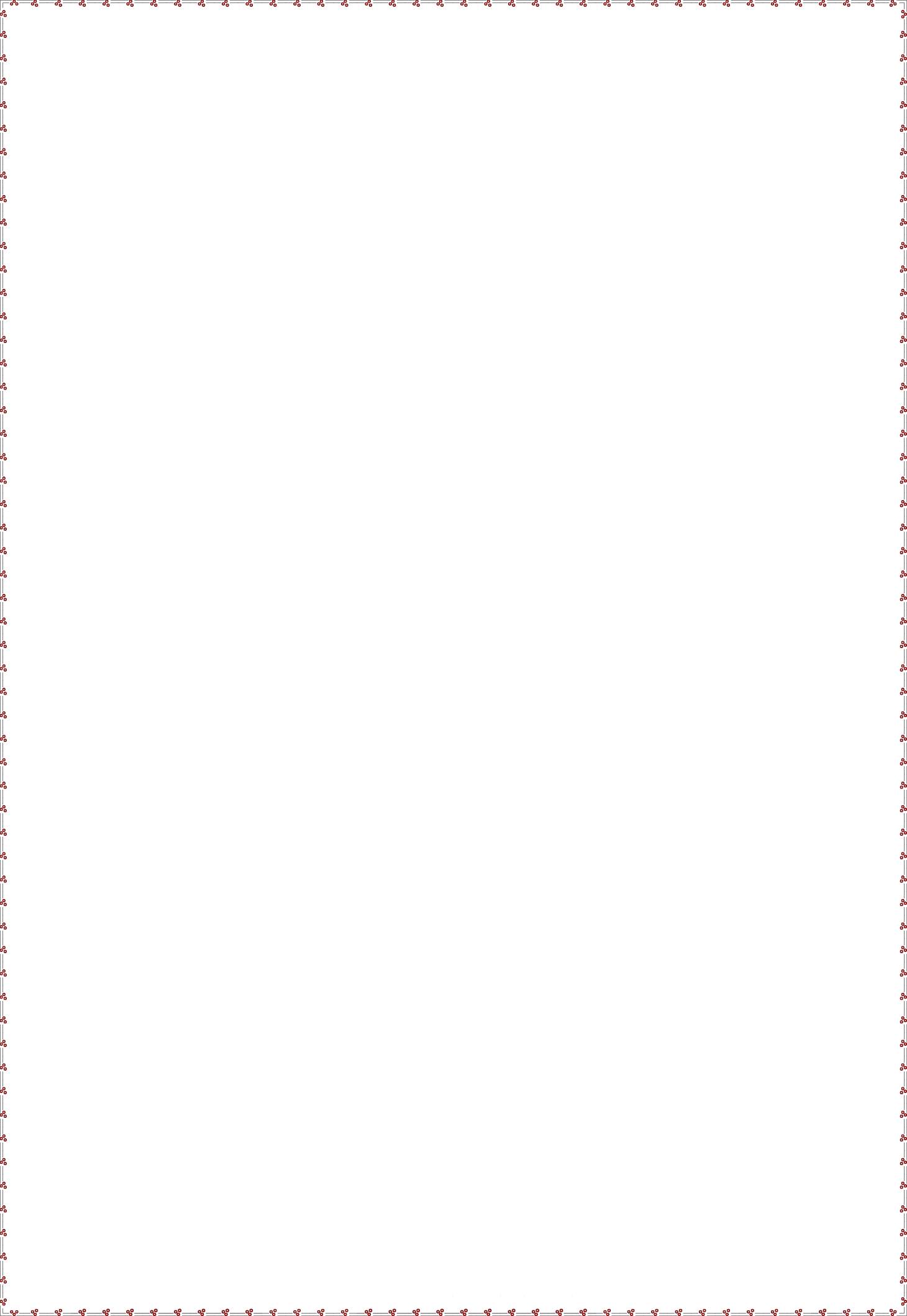 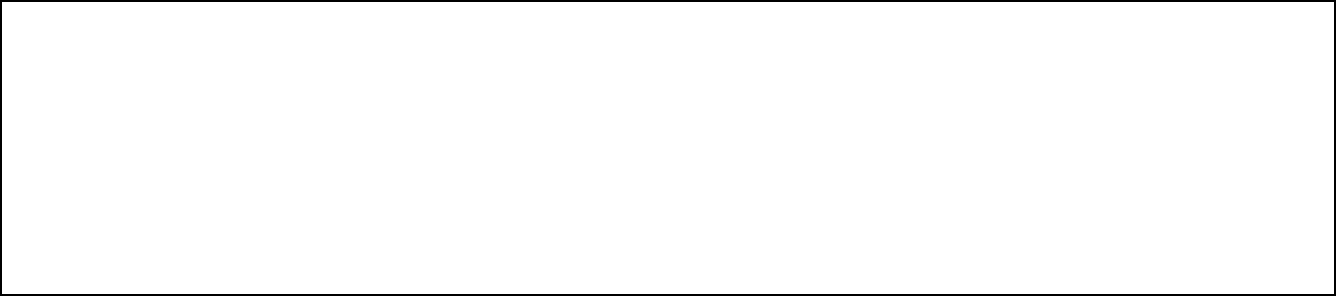 PARTIE 1 : VocabulaireDonner le numéro correspond à chaque vocabulaire en arabe dans le tableau suivant :Reformuler les phrases suivantes :la distance - est - La vitesse - par - unité de temps - parcourue…………………………………………………………………………………….à mesurer - est - L'ampèremètre - l'intensité - destiné - d'un courant électrique…………………………………………………………………………………….produit - du dioxyde de carbone- de l'eau - La combustion complète - et…………………………………………………………………………………….La dictée :* ……………………………………………………………………………….* ……………………………………………………………………………….PARTIE 2 : Mécanique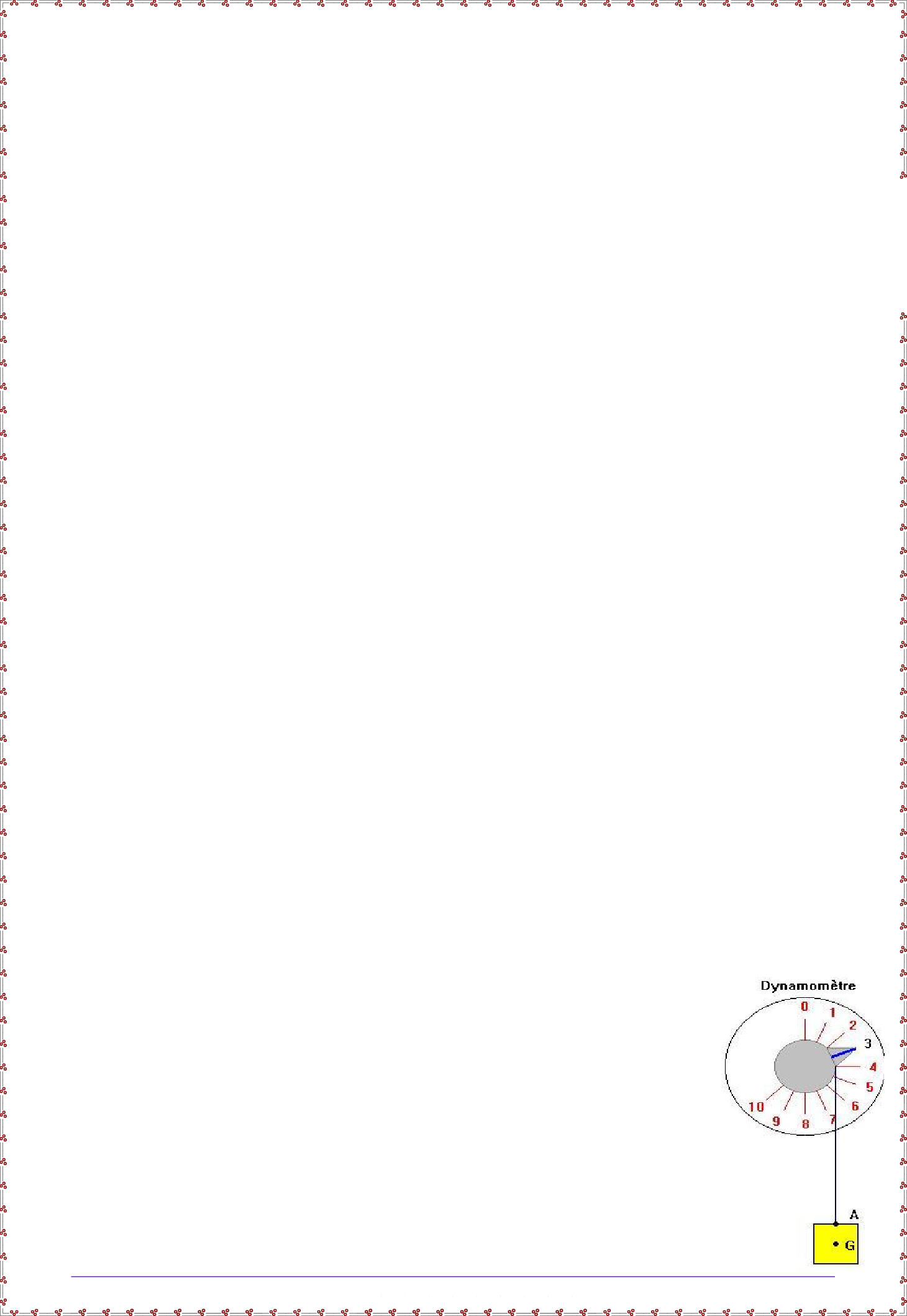 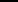 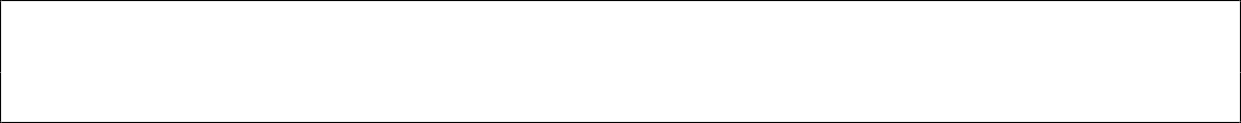 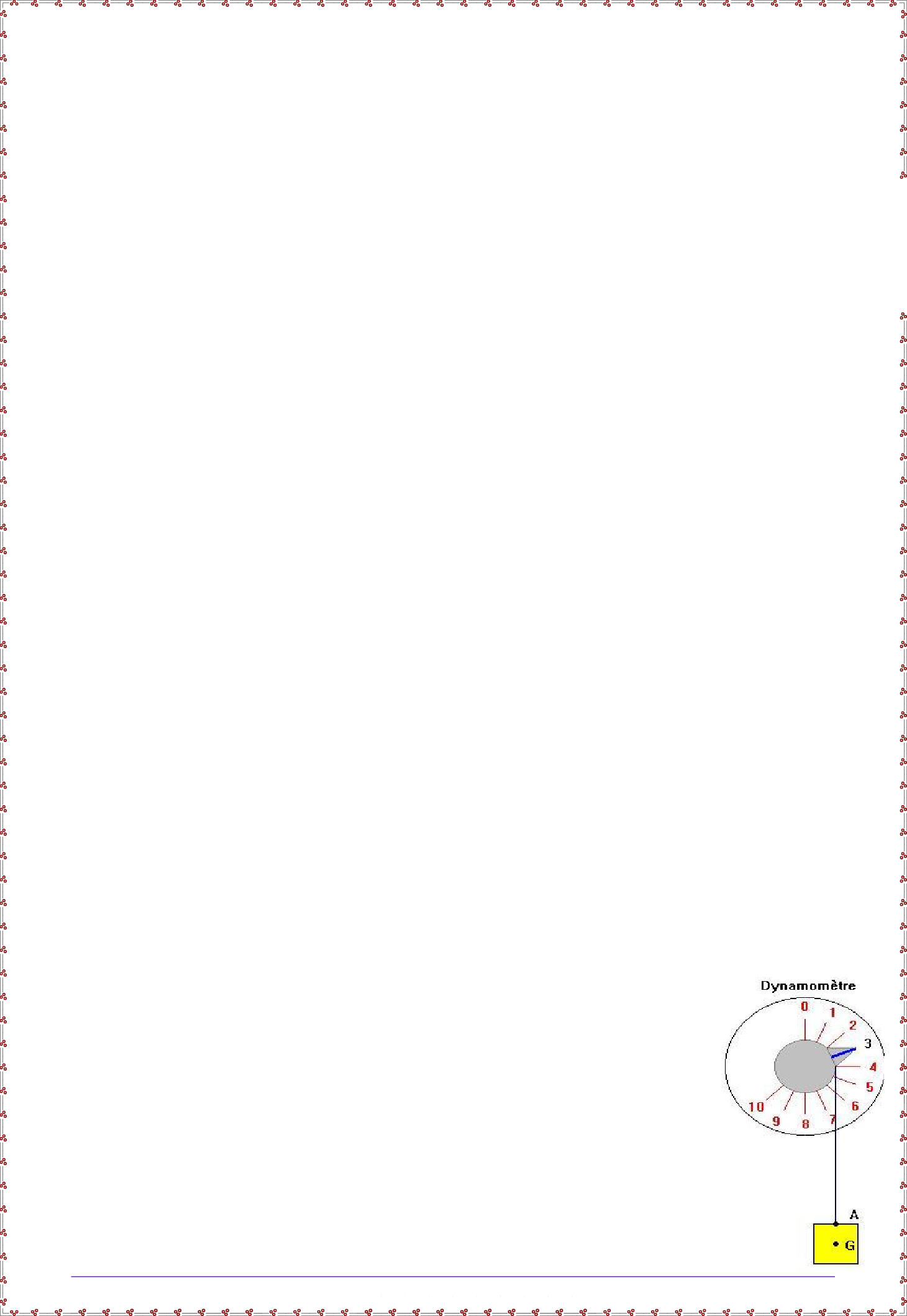 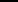 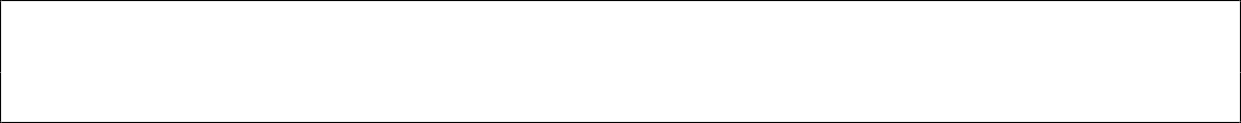 Relier, par flèche, entre les grandeurs physiques et leurs unités dans le système international :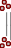 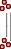 Le record du 𝟏𝟎𝟎 𝒎 est détenu par le sprinteur Usain Bolt en 𝟗, 𝟓𝟖 𝒔.Calculer sa vitesse en 𝒎. 𝒔−𝟏 :…………………………………………………………………………………………………………………………………………………………………………Calculer sa vitesse en 𝒌𝒎. 𝒉−𝟏 :………………………………………………………………………………………………………………………………………………………………………………………………………………………………………………………………Lors du grand prix de Monza (Italie) en 2003, Michael Schumacher au volant de sa Ferrari a rouler à une vitesse moyenne de 𝟐𝟓𝟎 𝒌𝒎. 𝒉−𝟏.a- Calculer le temps (exprimé en heures) mis par celui-ci pour effectuer 𝟏𝟐𝟓 𝒌𝒎.…………………………………………………………………………………………………………………………………………………………………………………………………………………………………………………………………………………………………………………………………………………… b- Calculer la distance (en km) qu’il va parcourir en 𝟐 𝒉𝒆𝒖𝒓𝒆𝒔 𝒆𝒕 𝟑𝟎 𝒎𝒊𝒏𝒖𝒕𝒆𝒔.……………………………………………………………………………………………………………………………………………………………………………………………………………………… 4- La figure représente un objet solide suspendu à un dynamomètre (verticale) par un fil inétendu dont sa masse est négligeable.Son poids est   𝑷 = … … … … … . 𝑵   .Sa direction est …………………... .PARTIE 3 : Electricité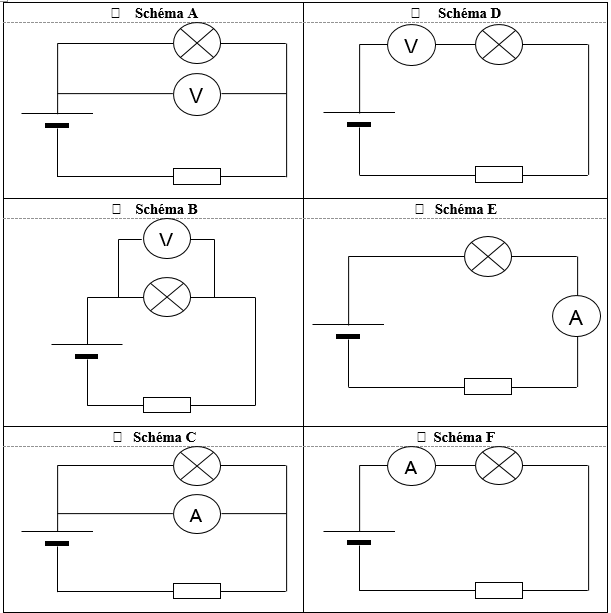 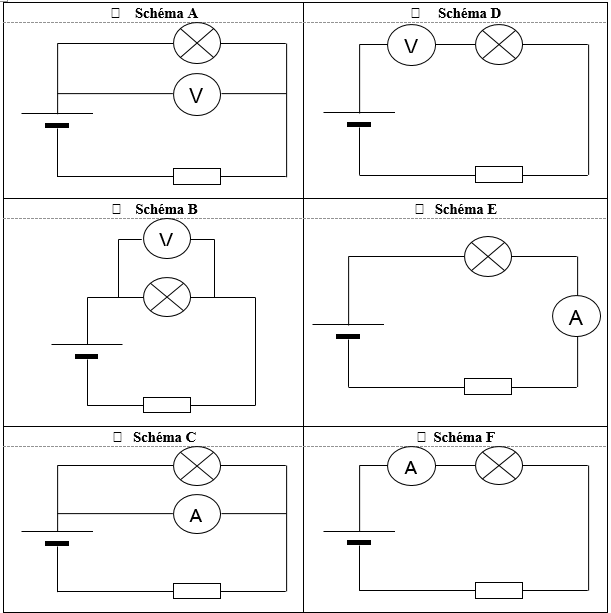 1- Les symboles suivants correspondent à des éléments d’un circuit électrique. Identifier chaque symbole.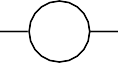 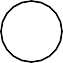 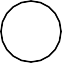 On désire mesurer la tension aux bornes de la lampe. Indiquer dans le tableau ci-dessous le (ou les) schéma correspondant au branchement correct du voltmètre. On désire mesurer l’intensité du courant traversant la lampe. Indiquer dans le tableau ci-dessous le (ou les) schéma correspondant au branchement correct de l’ampèremètre.PARTIE 4 : Chimie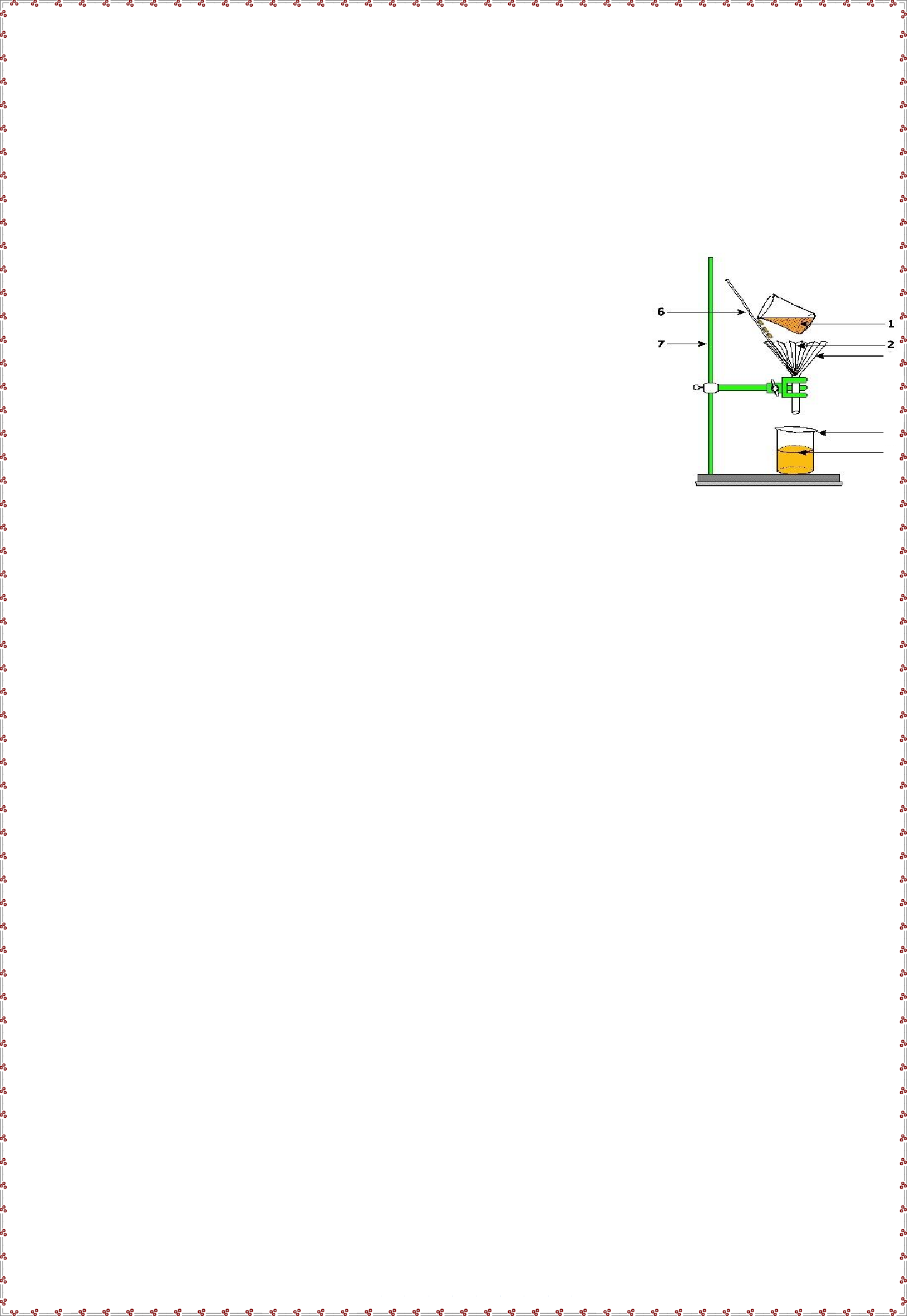 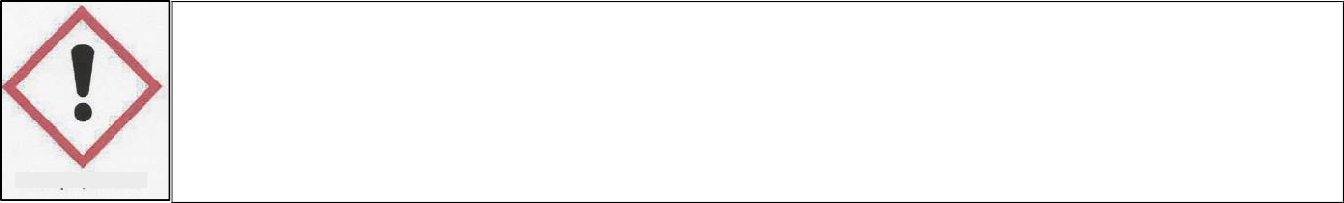 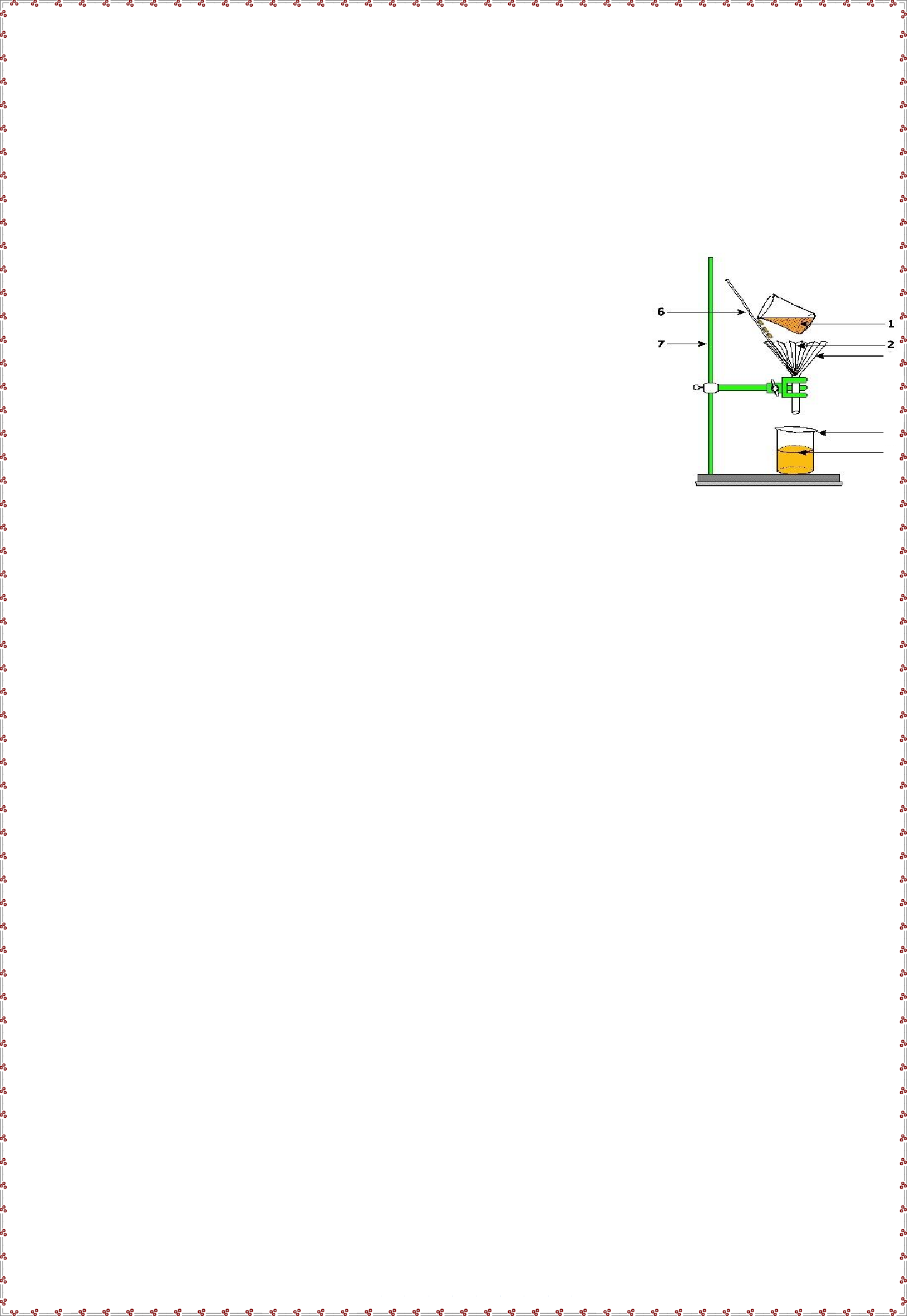 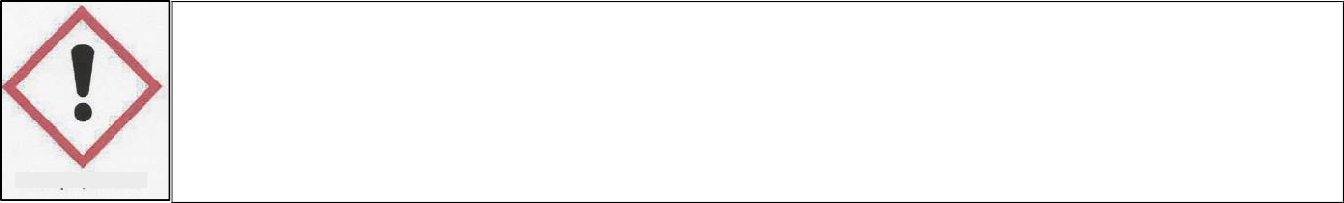 Pour savoir si un morceau de pain contient de l’eau, on utilise l’espèce chimique suivante : □ le sulfate de cuivre ;	□ le sulfate de cuivre anhydre ;□ l’eau de chaux ;	□ l’eau iodée.Pour obtenir simplement une eau limpide à partir d’une eau boueuse, on peut réaliser l’expérience schématisée ci-contre. Il s’agitd’une:	□ distillation ;	□ filtration ;	□ décantation ;Donner le numéro correspondant aux termes suivants:Support : n°. . . .	Entonnoir : n°….	Filtrat : n°. . . .Bécher	: n°. . . .	Mélange hétérogène : n°. ……Filtre	: n°. . . .	Baguette	: n°. ..Sous pression normale, la température de fusion del’eau est 𝑻𝑭 = 𝟎°𝑪 et la température d’ébullition est 𝑻é𝒃 = 𝟏𝟎𝟎°𝑪. Compléter le texte suivant avec les mots qui conviennent :À la température de 0°C, l’eau passe de l’état . . . . . . . . . . . . . . . à l’état …….….À la température de 100°C, l’eau passe de l’état . . . . . . . . . . . . . à l’état ………..On dissout du sel dans de l’eau. On obtient une solution limpide.Le sel est : □ le solvant ;	□ la solution ;	□ le soluté.Le mélange obtenu est :	□ homogène	□ hétérogèneL’eau et l’huile ne se mélangent pas. On dit que ces deux liquides sont :□ miscibles ;	□ non-miscibles ;	□ solubles ;	□ non-solubles.Sur un flacon d’eau de Javel, il peut lire l’étiquette suivante :a- Citer une précaution à prendre quand on utilise l’eau de Javel.……………………………………………………………………………………………...……………………………………………………………………………………………………………………………………………………………… b- Sur l’étiquette, Adil lit : 𝒑𝑯 = 𝟏𝟐 et affirme que ce produit est basique.Justifier cette affirmation.……………………………………………………………………………………………...………………………………………………………………………………………………………………………………………………………………1Lumièreمسافة16Courant électriqueفراغ2Vitesseشدة17Charge positiveشمس3Corps solideتوتر18Loi de nœudsسائل4Lampeاألرض19Pressionمخبار5Réactifهيدروجين20Videدينامومتر6Atomeوزن21Mercureتيار كهربائي7Court – circuitجسم صلب22Soleilميزان رقمي8Intensitéقوة23Vecteurقانون العقد9Hydrogèneإلكترون24Dynamomètreراسم التذبذ10Terreسرعة25Masse marquéeشحنة موجبة11Forceضوء26Eprouvetteزئبق12Tensionمصباح27Solutionضغط13Poidsذرة28Liquideمتجهة14Distanceدارة قصيرة29Oscilloscopeكتلة معلمة15Electronمتفاعل30Balance numériqueمحلولUnité de l'intensité de force 𝑭**Pascal	𝑷𝒂unité de pression	𝑃**Kilogramme	𝒌𝒈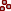 Unité de la vitesse	𝑽**Mètre	𝒎Unité de la masse	𝒎**Newton	𝑵Unité de la distance	𝒅**Mètre sur second 𝒎. 𝒔−𝟏Symbole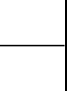 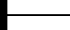 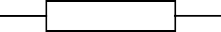 AVM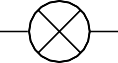 ElémentcorrespondantAVMVoltmètreGénérateurMoteurRésistanceLampeAmpèremètre